                                                                          BIODATA                                                                                                                                       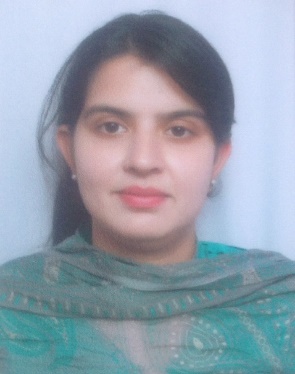 Dr. Rabyia Javed (Veterinary Microbiologist)                                                           Assistant Professor Division of Dairy Microbiology,Sher-e-Kashmir University of Animal and Veterinary Sciences,R.S.Pura Jammu.E-mail: rabiajavedkhan@gmail.comMobile: 9419240046Academic Qualifications:Graduation (B.V.Sc. & A.H.)  : 2012 passed from Skuast-Jammu.    Post Graduation (M.V.Sc. & A.H.)	: 2014 passed from Skuast -Jammu. (Veterinary Microbiology)		        Ph.D (Veterinary Microbiology)        :  2019 Passed from Guru Angad Dev University of Veterinary and Animal Sciences Ludhiana, Punjab.                   Academic Achievements:National Eligibility Test (ICAR) qualified in 2020University merit scholarship in M.V.Sc and Ph.D National Eligibility Test (ICAR) qualified in 2020Work ExperienceAt present working as an Assistant Professor in the Department of Dairy Microbiology, Sher-e-kashmir University of veterinary and Animal Sciences (Jammu). India, since    June2023.Worked as an Assistant Professor in department of Veterinary Microbiology of Sher-e-kashmir University of veterinary and Animal Sciences (Jammu). India since November 2020 to August 2021.Worked as a Assistant technology manager in project ATMA Scheme under ministry of agriculture for a period of 1 year since January 2015 to December 2015.Research WorkTitle of research work in M.V.Sc.: Molecular detection and virulence characterization of Streptococci in equines.Title of research work in Ph.D.: Studies on the diagnosis of bovine tuberculosis using Fluorescence polarization assay and in situ hybridization. Technical Skills:On various aspects of Veterinary Microbiology with a major stress on livestock investigation (Zoonotic diseases –Bovine tuberculosis and Strangles) This covers:Veterinary Microbiology: Growth, maintenance and identification of bacterial, viral, and fungal cultures using well-known biochemical and molecular protocols for disease diagnosis and research.  Molecular Biology/ Genetic engineering and Immune genetics: Different versions of PCRs like simple PCR, multiplex, RT-PCR and real time-PCR. , Gel Electrophoresis, AGPT,AGID, Molecular probing using peptide nucleic acid Fluorescence in situ hybridization, Southern hybridizations, fluorescence polarization assays ,Elisa ,Gamma interferon assay ,Ptb Elisa  and DNA sequence analysis.Cell Biology: Tissue culture and maintenance of cell lines, immune histo chemistry, Histopathology, immune florescence microscopy.Staining techniques: Gram’s staining, Negative staining, Acid fast staining, simple staining, Flagella staining, capsule staining.Bioinformatics: NCBI genome annotation tools BLAST etc.
Whole animal biology and clinical expertise: knowledge in working with small and large domesticated animals as well as laboratory animals.Microscopy: light microscopy, Fluorescence microscopy           Centrifugation: Normal and Cold Centrifuge, Microfuge Research Articles:Javed R, Taku AK, Gangil R and Sharma RK. 2016 Molecular characterization of virulence genes of Streptococcus equi subsp. equi and Streptococcus equi subsp. zooepidemicus in equines. Veterinary World 9(8): 875-81. NAAS:5.99Javed R, Taku AK, Sharma RK, Badroo GA (2017) Molecular characterization of Rhodococcus equi isolates in equines, Veterinary World, 10(1):6-10. NAAS:5.99K. Sharma, A.K. Taku, A. Malik, M.A. Bhat, Javed. R, G. A.Badroo, A.Kaur.Molecular characterization and antimicrobial profiling of Escherichia coli isolates from diarrheic calves. December 2017. The Indian Journal of Animal Sciences 87(12):1467-1471.NAAS:6.23Javed R., Taku, A., Bhat, M., Badroo, G., & Sharma, R. (2019). Biochemical Characterization and Molecular Detection of Streptococcus pluranimalium by 16S rRNA PCR. International Journal of Livestock Research, 9(5), 260-264. NAAS:5Javed,  R.,  Narang,  D.,  Chandra,  M.,  Singh,  S.,  &  Filia,  G.  (2019). Serological Detection of Mycobacterium bovis from Suspected Cattle by Fluorescence Polarization Assay. International Journal of Livestock Research, 9(11), 1. NAAS:5Javed,  R.,  Narang,  D.,  Chandra,  M.,  Singh,  S.,  &  Filia,  G.  (2022). A fluorescence polarization assay using recombinant protein ESAT-6 for the detection of antibodies against pathogenic Mycobacterium bovis in bovine. IJVR, 2022, Vol. 23, No. 3, Ser. No. 80, Pages 204-209.NAAS:7.38.Javed,  R.,  Narang,  D., Gupta K, Deshmukh .S, Chandra,  M.,  Rapid Detection of Mycobacterium bovis in Bovine cytological smears and Tissue sections by Peptide Nucleic Acid Fluorescence in situ hybridization. July 2023 .Veterinary Immunology and Immunopathology .NAAS: 8